15 settembre 2021	Dott. Dimitri TintiINFORMAZIONI PERSONALIDimitri Tinti Dimitri Tinti 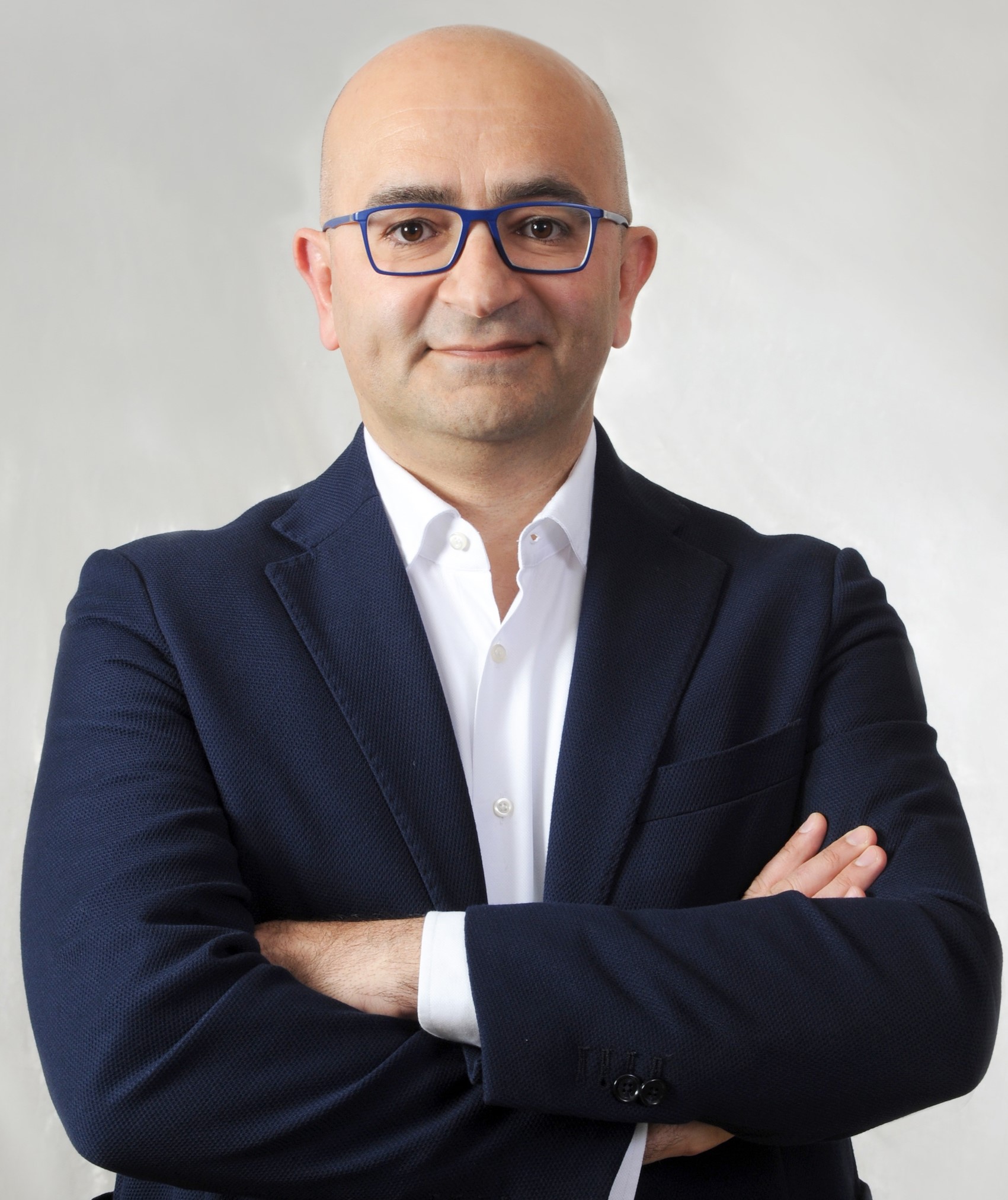 Via Goffredo Mameli 27 – 61032 Fano PU (Italia) Via Goffredo Mameli 27 – 61032 Fano PU (Italia)  +39 3287427925  +39 3287427925 dimitri.tinti@me.com dimitri.tinti@me.com Skype dimitri.tinti | facebook /dimitri.tinti | twitter @DimitriTintiSkype dimitri.tinti | facebook /dimitri.tinti | twitter @DimitriTintiSesso Maschile | Data di nascita 19/09/1970 | Nazionalità Italiana Sesso Maschile | Data di nascita 19/09/1970 | Nazionalità Italiana POSIZIONE E SETTOREImpiegato amministrativo - Pubblica Amministrazione (Regione Marche) ESPERIENZA PROFESSIONALEdal 19 ottobrealla data odiernada 23 dicembre 2017 –al 18 ottobre 202028 luglio 2015 –22 dicembre 20171 marzo 2012 – 28 luglio 2015Collocazione in aspettativa non retribuita per l’espletamento delmandato amministrativo in qualità di Assessore del Comune di Fano (ai sensi degli artt. 77e 81 del D.Lgs. 267/2000) fino al termine del mandatoResponsabile di segreteria del Vicepresidente del Consiglio Regionale Marche Contratto a tempo determinato di diritto privato per espletamento attività di responsabile della segreteria del Vice Presidente del Consiglio regionale Marche Datore di lavoro CONSIGLIO REGIONE MARCHE
Piazza Cavour, 23 – 60121 Ancona (Italia) Responsabile di segreteria del Vicepresidente del Consiglio Regionale Marche Contratto a tempo determinato di diritto privato per espletamento attività di responsabile della segreteria del Vicepresidente del Consiglio regionale Marche Datore di lavoro CONSIGLIO REGIONE MARCHE
Piazza Cavour, 23 – 60121 Ancona (Italia) Assistente amministrativo-contabiledal 19 ottobrealla data odiernada 23 dicembre 2017 –al 18 ottobre 202028 luglio 2015 –22 dicembre 20171 marzo 2012 – 28 luglio 2015Contratto a tempo indeterminato cat. C/1.1 (Concorso pubblico indetto con Decreto n. 48/OGP_02 del 30/01/2009)Datore di lavoro REGIONE MARCHE
Via Gentile da Fabriano 9 – 60125 Ancona (Italia) dal 19 ottobrealla data odiernada 23 dicembre 2017 –al 18 ottobre 202028 luglio 2015 –22 dicembre 20171 marzo 2012 – 28 luglio 2015Struttura: P.F. Politiche Comunitarie e Autorità di Gestione FESR e FSEdal 19 ottobrealla data odiernada 23 dicembre 2017 –al 18 ottobre 202028 luglio 2015 –22 dicembre 20171 marzo 2012 – 28 luglio 2015Attività: Comunicazione inerente i fondi europei; organizzazione eventi; trattazione affari generali1 novembre 2009 – 28 febbraio 2012Assistente amministrativo-contabile1 novembre 2009 – 28 febbraio 2012Contratto a tempo determinato cat. C/1.1 (Concorso pubblico indetto con Decreto n. 114/AGA del 17/05/2007)Datore di lavoro REGIONE MARCHE
Via Gentile da Fabriano 9 – 60125 Ancona (Italia)1 novembre 2009 – 28 febbraio 2012Struttura: P.F. Politiche Comunitarie e Autorità di Gestione FESR e FSE1 novembre 2009 – 28 febbraio 2012Attività:  Comunicazione inerente i fondi europei; organizzazione eventi; trattazione affari generali4 novembre 2007 – 30 ottobre 2009Funzionario amministrativo4 novembre 2007 – 30 ottobre 2009Contratto di somministrazione lavoro cat. D/1.1 con Articolo 1 SpADatore di lavoro REGIONE MARCHE
Via Gentile da Fabriano 9 – 60125 Ancona (Italia)4 novembre 2007 – 30 ottobre 2009Struttura: Servizio Cultura Turismo Commercio4 novembre 2007 – 30 ottobre 2009Attività: Coordinamento e supervisione in material di politiche giovanili26 luglio 2007 – 30 settembre 2007Collaboratore amministrativo 26 luglio 2007 – 30 settembre 2007Incarico di prestazione occasionale Datore di lavoro REGIONE MARCHE
Via Gentile da Fabriano 9 – 60125 Ancona (Italia)26 luglio 2007 – 30 settembre 2007Struttura Servizio Cultura Turismo Commercio26 luglio 2007 – 30 settembre 2007Attività: incarico ambito del Progetto Neptune – NPPA Interreg/Cards-Pharesettembre 2006 – luglio 2007Collaboratore politico-amministrativosettembre 2006 – luglio 2007Datore di lavoro REGIONE MARCHE
Via Gentile da Fabriano 9 – 60125 Ancona (Italia)settembre 2006 – luglio 2007Struttura: Assessorato Beni e Attività Culturali e Politiche Giovanili e Attività Sportive settembre 2006 – luglio 2007Attività Coordinamento e raccordo per la predisposizione dell’APQ su Politiche Giovanili15 giugno 2005 – 15 luglio 2006Collaboratore politico-amministrativo15 giugno 2005 – 15 luglio 2006Contratto di Collaborazione coordinata e continuativa nel Gabinetto del Presidente Consiglio Regionale Marche 15 giugno 2005 – 15 luglio 2006Datore di lavoro Consiglio Regionale delle MarcheCorso Garibaldi – 60100 Ancona (Italia)15 giugno 2005 – 15 luglio 2006Attività consulenza per gli affari generali della presidenza e coordinamento progetto ricerca sui giovani3 novembre 2003 – 31 marzo 2005Collaboratore politico-amministrativo3 novembre 2003 – 31 marzo 2005Contratto di Collaborazione coordinata e continuativa nel Gabinetto del Presidente Consiglio Regionale Marche 3 novembre 2003 – 31 marzo 2005Datore di lavoro Consiglio Regionale delle MarcheCorso Garibaldi – 60100 Ancona (Italia)3 novembre 2003 – 31 marzo 2005Attività proposta e consulenza sugli affari del Presidente in particolare economico-finanziari 1 settembre 2003 – dicembre 2003Impiegato amministrativo1 settembre 2003 – dicembre 2003Datore di lavoro Azienda privata di torneria meccanicaIsola di Fano – Fossombrone PU (Italia)1 settembre 2003 – dicembre 20031 settembre 2003 – dicembre 2003luglio 1993 – dicembre 2002Collaboratore familiare luglio 1993 – dicembre 2002Datore di lavoro Azienda Agrituristica “La Locanda del Gelso”Via Morola 12 – 61040 Cartoceto PU (Italia)luglio 1993 – dicembre 2002Attività supporto all’attività agrituristica e trattazione degli aspetti amministrativi e contabililuglio 1993 – dicembre 2002ISTRUZIONE E FORMAZIONE6 ottobre 2016 - 28 febbraio 201731 maggio 2013 – 30 luglio 2013 Partecipazione al Corso di Formazione “Anticorruzione ed Etica aziendale”Regione Marche – Ancona (Italia) Partecipazione al Corso di Formazione “Elementi di Diritto Amministrativo”Partecipazione al Corso di Formazione “Anticorruzione ed Etica aziendale”Regione Marche – Ancona (Italia) Partecipazione al Corso di Formazione “Elementi di Diritto Amministrativo”6 ottobre 2016 - 28 febbraio 201731 maggio 2013 – 30 luglio 2013 Regione Marche – Ancona (Italia) 6 ottobre 2016 - 28 febbraio 201731 maggio 2013 – 30 luglio 2013 5 giugno 2013 Partecipazione al Corso di Formazione “Codice Unico di Progetto (CUP)”Partecipazione al Corso di Formazione “Codice Unico di Progetto (CUP)”5 giugno 2013 Regione Marche – Ancona (Italia) 5 giugno 2013 5 marzo 2013 Partecipazione al Corso di Formazione specifica “Rischio basso – settore ATECO Pubblica Amministrazione ai sensi dell’art. 37 D.Lgs. 81/2008”Partecipazione al Corso di Formazione specifica “Rischio basso – settore ATECO Pubblica Amministrazione ai sensi dell’art. 37 D.Lgs. 81/2008”5 marzo 2013 Regione Marche – Ancona (Italia) 5 marzo 2013 31 maggio 2013 – 30 luglio 2013 Partecipazione al Corso di Formazione Generale in E-Learning “Salute e Sicurezza nei luoghi di lavoro”Partecipazione al Corso di Formazione Generale in E-Learning “Salute e Sicurezza nei luoghi di lavoro”31 maggio 2013 – 30 luglio 2013 Regione Marche – Ancona (Italia) 31 maggio 2013 – 30 luglio 2013 marzo 2005 – 25 marzo 2006Master di 1° livello “Tecnici di Politiche Territoriali e Urbane”Master di 1° livello “Tecnici di Politiche Territoriali e Urbane”marzo 2005 – 25 marzo 2006Facoltà di Sociologia – Università di Urbino PU (Italia)marzo 2005 – 25 marzo 2006Votazione finale 110/110 con lavoro di ricerca e tesina finale su: “Le Politiche Giovanili nelle Marche: una valutazione sul funzionamento della Legge Regionale n. 46 del 1995”novembre 1989 –30 marzo 2004marzo 1999 -27 luglio 1999settembre 1984 -luglio 1989Laurea Quadriennale in Economia e CommercioLaurea Quadriennale in Economia e Commercionovembre 1989 –30 marzo 2004marzo 1999 -27 luglio 1999settembre 1984 -luglio 1989Facoltà di Economia – Università degli Studi Urbino (PU) novembre 1989 –30 marzo 2004marzo 1999 -27 luglio 1999settembre 1984 -luglio 1989Votazione finale 103/110  con tesi finale su:“Distretti industriali: le tecnologie dell’informazione e della comunicazione e le politiche della Regione Marche”Attestato di Qualifica Professionale “Manager Aziendale”Corso professionale F.S.E. - Provincia Pesaro UrbinoComune di Montemaggiore al MetauroVotazione finale 99/100Diploma di Ragioniere e Perito CommercialeIstituto Tecnico Commerciale “L. Donati” - Fossombrone (PU)Votazione finale 60/60COMPETENZE PERSONALILingua madreitalianoitalianoitalianoitalianoitalianoitalianoAltre lingueCOMPRENSIONECOMPRENSIONECOMPRENSIONEPARLATOPARLATOPRODUZIONE SCRITTAPRODUZIONE SCRITTAAltre lingueAscoltoLetturaInterazioneInterazioneProduzione oraleingleseLivello intermedio (B1)Livello intermedio (B2)Livello base (A2)Livello base (A2)Livello base (A2)Livello avanzato (C1)Livello avanzato (C1)Livello avanzato (C1)franceseLivello intermedio (B1)Livello intermedio (B2)Livello base (A2)Livello base (A2)Livello base (A2)Livello intermedio (B2)Livello intermedio (B2)Livello intermedio (B2)Livelli: A1/A2: Livello base - B1/B2: Livello intermedio - C1/C2: Livello avanzato Quadro Comune Europeo di Riferimento delle Lingue Livelli: A1/A2: Livello base - B1/B2: Livello intermedio - C1/C2: Livello avanzato Quadro Comune Europeo di Riferimento delle Lingue Livelli: A1/A2: Livello base - B1/B2: Livello intermedio - C1/C2: Livello avanzato Quadro Comune Europeo di Riferimento delle Lingue Livelli: A1/A2: Livello base - B1/B2: Livello intermedio - C1/C2: Livello avanzato Quadro Comune Europeo di Riferimento delle Lingue Livelli: A1/A2: Livello base - B1/B2: Livello intermedio - C1/C2: Livello avanzato Quadro Comune Europeo di Riferimento delle Lingue Livelli: A1/A2: Livello base - B1/B2: Livello intermedio - C1/C2: Livello avanzato Quadro Comune Europeo di Riferimento delle Lingue Competenze communicativeBuono spirito di gruppo grazie alla prolungata esperienza di amministratore locale e alle attività svolte all’interno di gruppi di lavoroBuone capacità comunicative, acquisite grazie all'esperienza amministrativa e al contatto con il pubblicoBuona attitudine all’ascolto e alla comprensione dei problemi.Competenze organizzative e gestionaliCapacità di leadership e senso organizzativo acquisiti grazie all’esperienza di amministratore localeDiscreta esperienza nella gestione e nella pianificazione di progetti e obiettiviCostanza e tenacia nella ricerca di soluzioniCompetenze professionaliBuona padronanza dei processi amministrativi grazie all’attività nella P.A.Buona capacità di gestire contatti e di organizzare iniziative ed eventi Competenze informaticheBuona padronanza dei sistemi operativi Windows e Mac OSXOttima padronanza degli strumenti Microsoft Office (Word, Excel e PowerPoint)Conoscenza di base delle applicazioni grafiche (es. Adobe PhotoShop)Dimestichezza nella navigazione web mediante i provider Internet Explorer, Mozilla Firefox, Google Chrome e SafariGestione social network (Facebook, Twitter, Google +, Linkedin, Instagram)ULTERIORI INFORMAZIONI ESPERIENZEmaggio 1999 – giugno 2004giugno 2004 – maggio 2014giugno 2019 -a oggi Appartenenza a gruppi / associazioniConsigliere comunale/Assessore ai Servizi Sociali, alla Cultura e al Turismo del Comune di Sant’Ippolito Sindaco del Comune di Sant’Ippolito (PU)Assessore al Welfare del Comune di Fano (PU)AVIS – FossombroneGruppo Protezione Civile Comunale di Sant’IppolitoPro Loco Sant’IppolitoA.C.S. SorbolongoEnte Carnevalesca FanoPosizione militarePatente Dati personaliDispensato dal servizio militare ai sensi dell'art. 22, n. 6 della legge 31.05.1975, n.191Patente BAutorizzo al trattamento dei dati personali, secondo quanto previsto dalla Legge 196/2003 in materia di Privacy